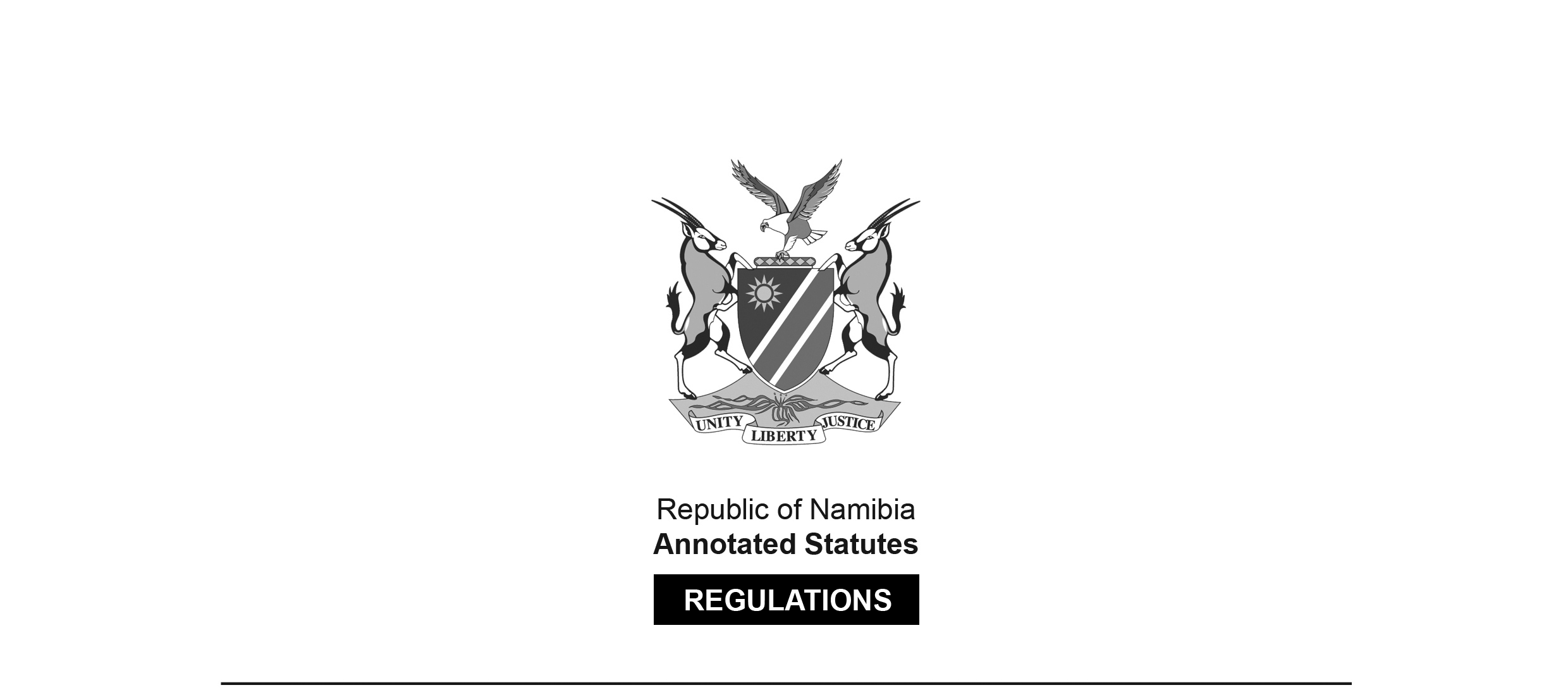 REGULATIONS MADE IN TERMS OFStock Theft Act 12 of 1990section 19General Regulations Government Notice 113 of 1991(GG 282)came into force on date of publication: 22 October 1991ARRANGEMENT OF REGULATIONS[The individual regulations have no headings.]APPENDIXA.	Document of Identification B.	Certificate of Acquisition of Stock or Produce from a Person whose Place of Residence is Unknown C.	Removal Certificate D.	Document for Removing Stock or Produce Owned by or under the Control of a Person, by such Person from Land Owned or Occupied by Another 1. 	In these regulations, unless the context otherwise indicates, “the Act” means the Stock Theft Act, 1990, and any other word or expression to which a meaning has been assigned in the Act, shall bear that meaning.2.	The following particulars in regard to stock shall be stated in the document of identification referred to in section 6 of the Act:(a)	Breed or kind;[The word “breed” should not be capitalised.](b)	number;(c)	brands, ear marks, tattoo marks or other identification marks (if any); and(d)	if the stock is not so marked or if such marks are not registered in terms of any law -(i)	sex and number of each sex; and(ii)	colour.3.	The following particulars shall be stated in the removal certificate referred to in section 8 of the Act:(1)	In regard to stock -(a)	breed or kind;(b)	number;(c)	brands, ear marks, tattoo marks or other identification marks (if any); and(d)	if the stock is not so marked or if such marks are not registered in terms of any law -(i)	sex and number of each sex; and(ii)	colour; and(2)	in regard to produce -(a)	kind;(b)	number, quantity or weight;(c)	identification marks or numbers (if any);(d)	if packed in containers -(i)	number of containers; and(ii)	identification marks of containers (if any).4.	The information required in respect of a document or certificate referred to in section 6, 7 or 8 of the Act may be in the form, and shall contain the information, as set out in the Appendix in respect of each such document or certificate specified therein.APPENDIXTo view content without printing, scroll down.To print at full scale (A4), double-click the icon below.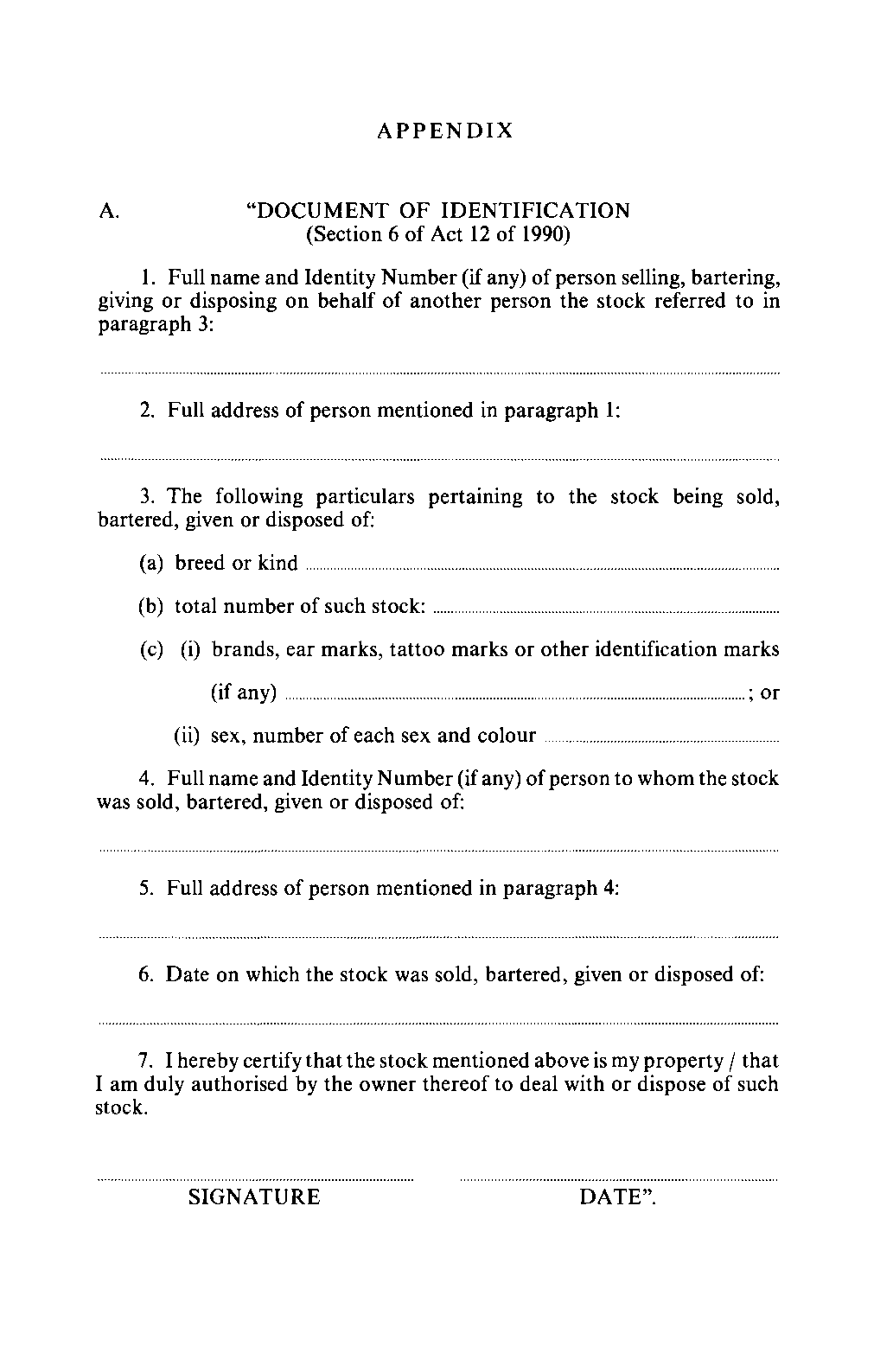 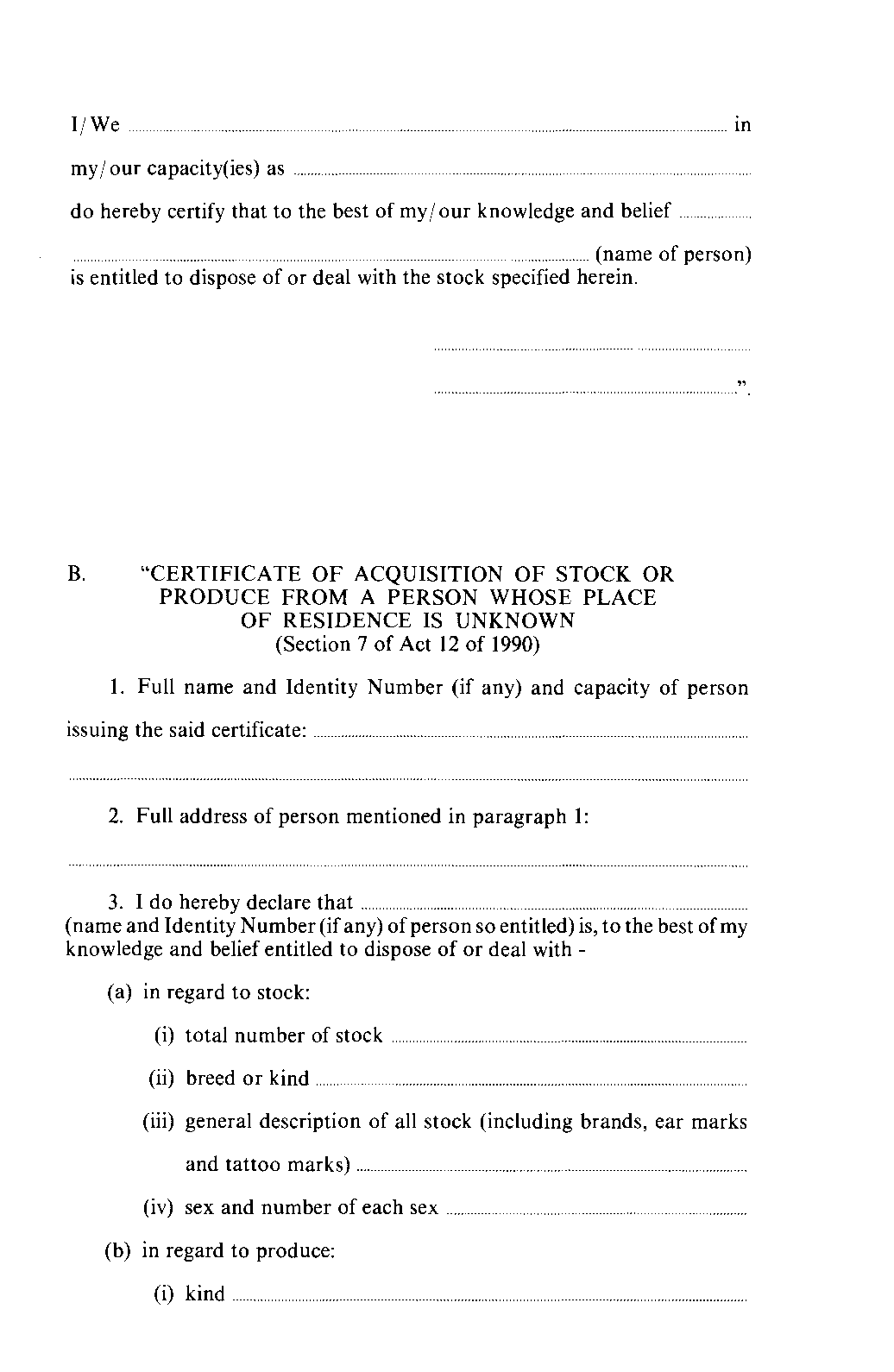 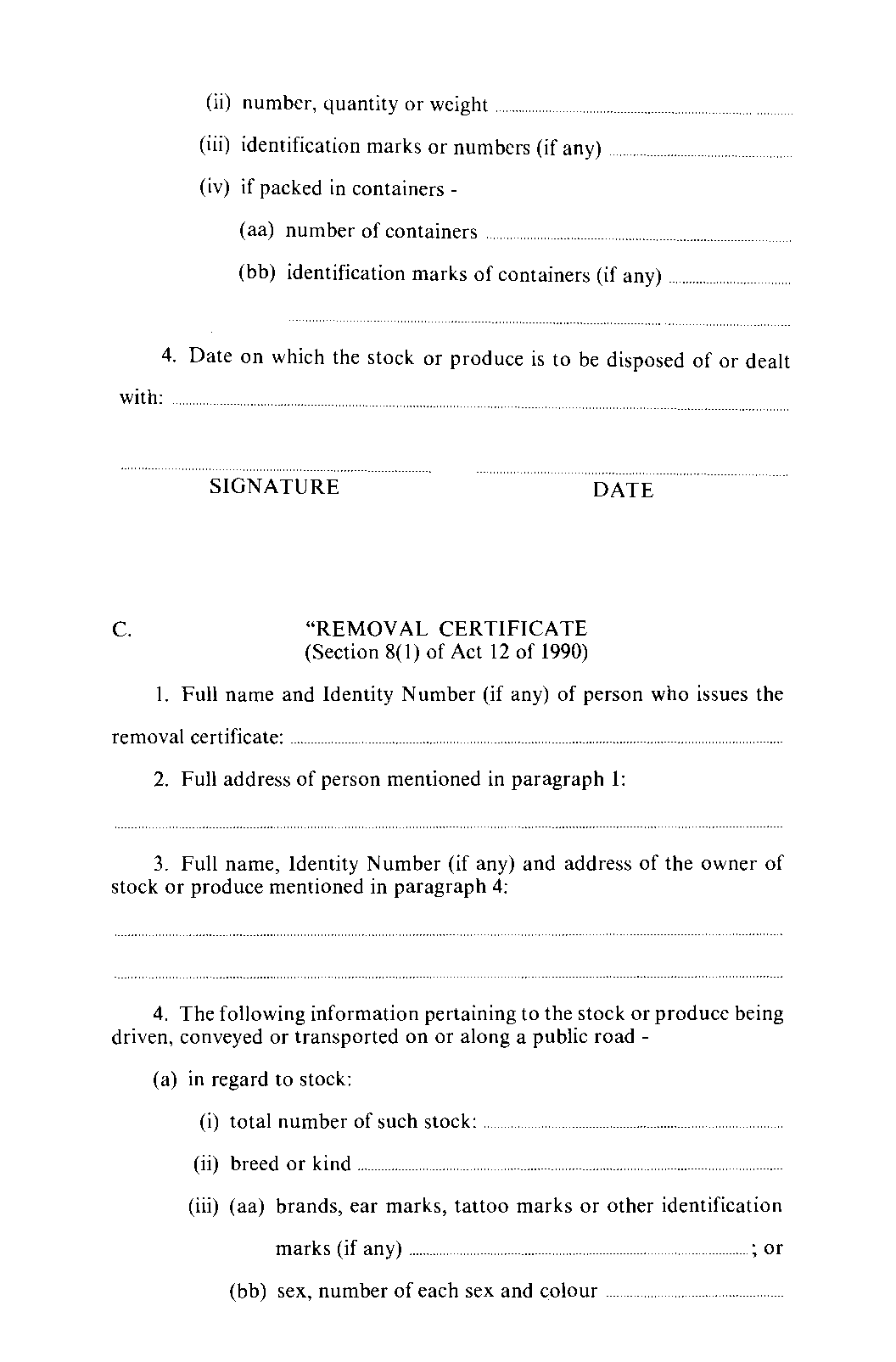 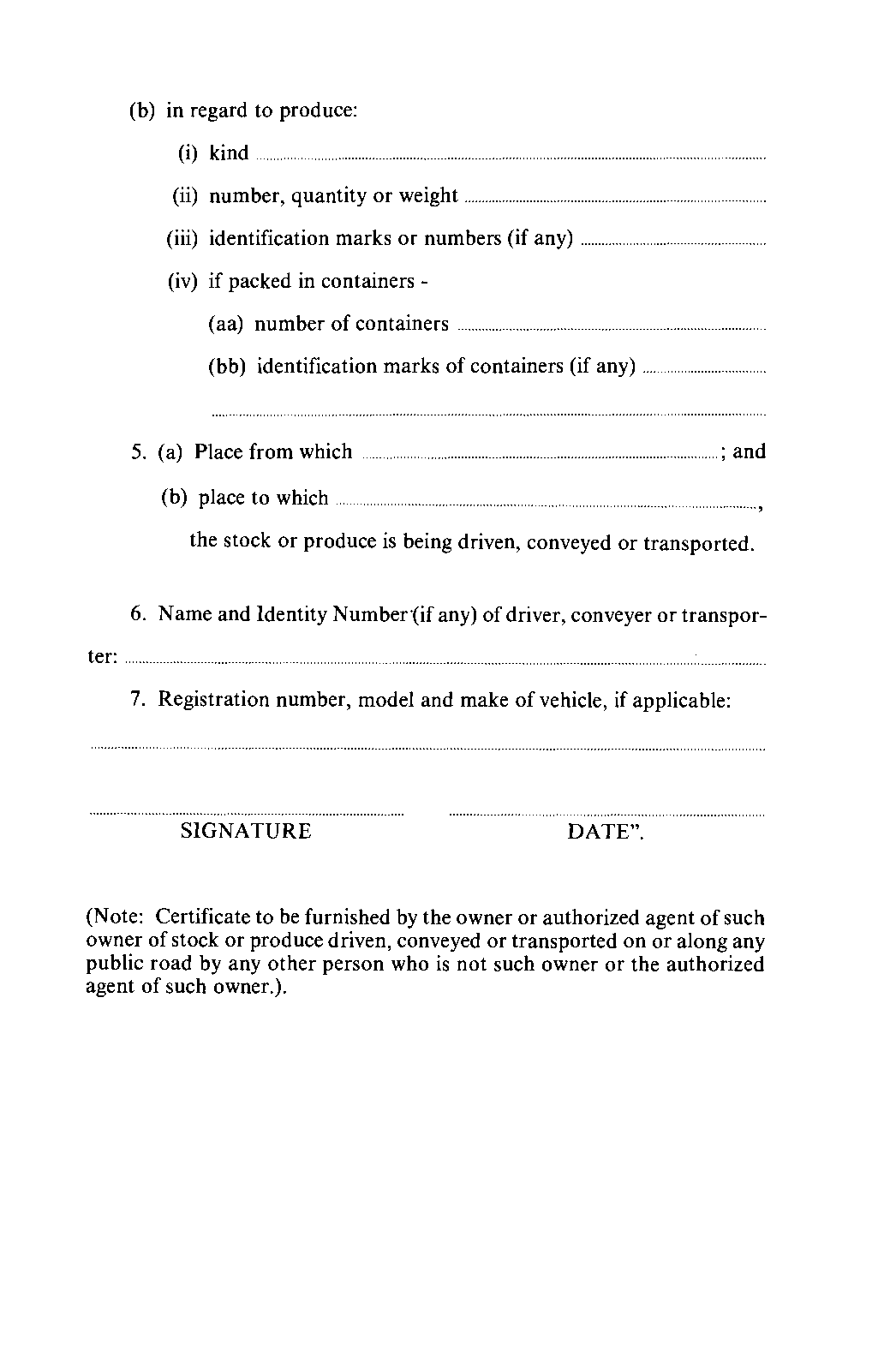 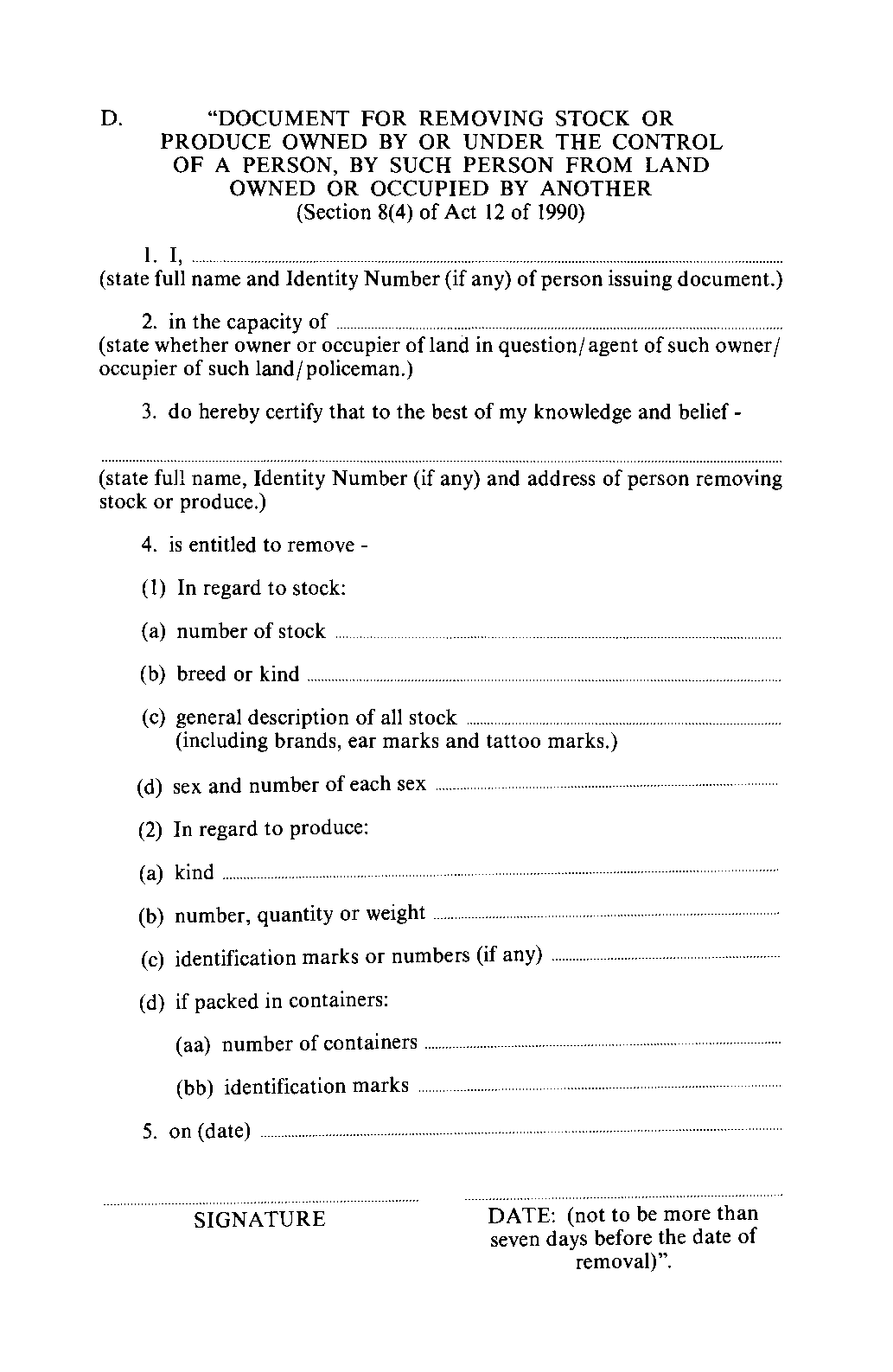 